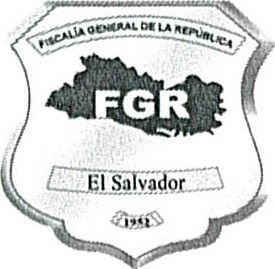 Fiscalía General de la República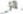 Unidad de Acceso a la Información PúblicaAviso de Inexistencia de Información de actas de sesiones de órganos colegiados.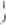 San Salvador, 30 de abril del 2020Público en General Presente:Se informa por medio de la Unidad de Acceso a la Información Pública, que de conformidad a lo dispuesto en el Artículo 10 de la Ley de Acceso a la Información Pública, que establece que "Los entes obligados, de manera oficiosa, pondrán a disposición del público, divulgarán y actualizarán, en los términos de los lineamientos que expida el Instituto en relación al numeral 25 de dicha disposición legal, que establece lo siguiente: "Los órganos colegiados deberán hacer públicas sus actas de sesiones ordinarias y extraordinarias en lo que corresponda a tema§ de presupuesto, administración y cualquier otro que se estime conveniente, con excepción a aquellos aspectos que se declaren reservados de acuerdo a esta ley. se hace del conocimiento que la Institución no cuenta con dicha información, al respecto se hace la siguiente aclaración: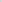 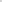 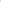 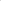 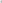 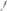 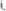 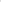 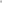 La Fiscalía General de la República, en su conducción institucional es dirigida por el Fiscal General de la República, siendo el titular de la Institución, cuya finalidad principal es defender y representar los intereses de la Sociedad y el Estado, dirigiendo la investigación del delito, promoviendo y ejerciendo las acciones legales, conforme a los principios de Justicia y Legalidad de conformidad al Artículo 193 de la Constitución de la Republica.Y para hacerlo del conocimiento general, se extiende la presente acta que abarca el trimestre de febrero hasta abril de 2020.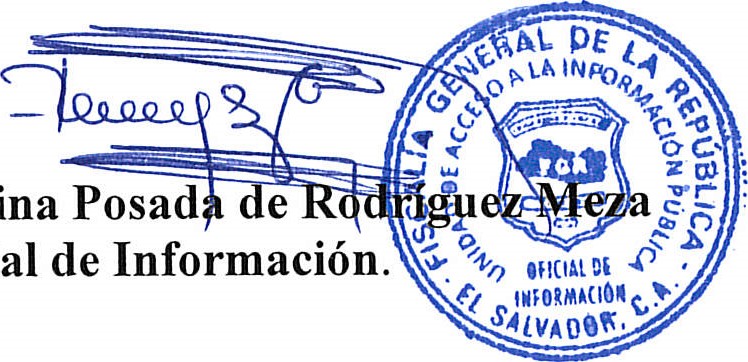 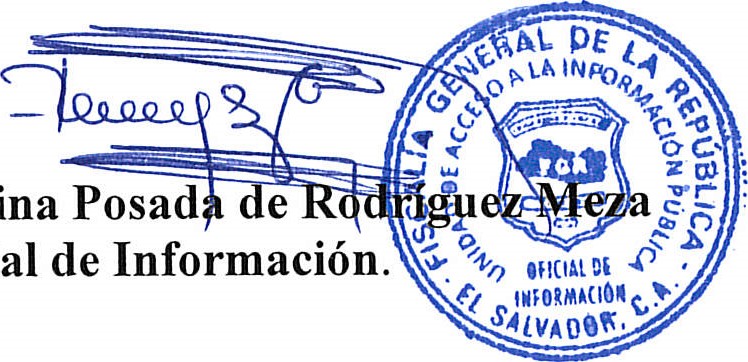 